Conselho Municipal dos Direitos da Criança e do Adolescente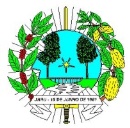 Lei Federal nº 8.069/1.990 e Lei Municipal nº 829/GP/2.005,Lei Municipal nº. 1.432/GP/2010, Lei Municipal nº 2346/GP/2018 e Lei Municipal nº 2450/GP/2019CNPJ: 18.701.858/0001-49 – Jaru, Rondônia.EDITAL DE CHAMAMENTO PÚBLICO Nº 001/2020/CMDCAConselho Municipal dos Direitos da Criança e do Adolescente de Jaru - CMDCA, no uso de suas atribuições prevista na Lei Federal 8.069/90 – Estatuto da Criança e do Adolescente (ECA) e na Lei Municipal nº 829/GP/2005, Lei Municipal nº 2346/GP/2018, no exercício de sua função deliberativa e controladora das ações da Política de Atendimento dos Direitos da Criança e do Adolescente no Município de Jaru-RO. Considerando que: todos os recursos doados ou subvencionados para a Infância e Adolescência, que se tornam públicos, servindo de complemento aos recursos orçamentários, na forma da Lei (Arts). 4º, caput e Parágrafo único, alínea “d”, 90 § 2° e 100, Parágrafo Único, inciso lll do ECA), devem ser canalizados para o atendimento da população infanto-juvenil com total e absoluta prioridade;Considerando que: conforme o Art. 88, inciso lV, do ECA, é de competência do CMDCA decidir sobre a destinação de recursos dessa ordem;Considerando que: cabe ao CMDCA/JARU-RO, dentro dos parâmetros legais estabelecidos, definirem quais os programas e/ou projetos serão beneficiados com recursos do FUMDICAD – Fundo Municipal dos Direitos da Criança e do Adolescente;Considerando que: A seleção dos projetos a serem contemplados com recursos financeiros através de Termo de Fomento, deve ser a mais criteriosa e transparente possível.Considerando que: as organizações da sociedade civil devem seguir as diretrizes legais para a formalização das parcerias, de acordo com a Lei Federal nº 13.019/2014 e alterações posteriores.  RESOLVE:Estabelecer procedimento e tornar público o Edital nº 001/2020/CMDCA de critérios para a concessão de registros e Parcerias financeiras com as entidades não governamentais, que tem programas e projetos junto à sociedade civil e o CMDCA/JARU-RO;Estabelecer procedimentos e tornar público o edital de seleção para realizar processo de análise e seleção de projetos que poderão ser financiados com recursos subsidiados do FUMDICAD – Fundo Municipal dos Direitos da Criança e do Adolescente.Estabelecer procedimentos para que os projetos das entidades interessadas em participar desse Edital de Chamamento Público, sejam analisados por uma Comissão nomeada através da RESOLUÇÃO Nº 005/CMDCA/23 DE ABRIL DE 2019 publicada no Diário Oficial e assinada pelo o Presidente do CMDCA com autorização do Plenário. CAPÍTULO lDO OBJETOArtigo 1º. Constitui objeto do presente Edital a seleção de projetos apresentados ao CMDCA/JARU para serem financiados através de Termo de Fomento com recursos do Fundo Municipal dos Direitos da Criança e do Adolescente – FUMDICAD /JARU-RO.Artigo 2°. Para os fins deste Edital, entende-se por entidades aquelas organizações que desenvolvem projetos de atendimento na área de defesa e proteção dos direitos da criança e adolescente, em conformidades com os critérios estabelecidos no Artigo 91 da Lei nº 8.069, de 13 de Julho de 1990 - Estatutos da Criança e do Adolescente - ECA.Artigo 3º. Para fins deste edital, entende-se por projeto, o conjunto de ações que abranjam programas de promoção, proteção e de defesa de direitos, bem como programas para cumprimento de medidas socioeducativas, a serem desenvolvidas em determinado período de tempo, com recursos captados por meio do FUMDICAD /JARU-RO, tendo como beneficiários segmentos que trabalham com crianças e adolescentes, segundo as linhas de ação prevista na Lei n° 8.069, de 13 de Julho de 1990 – Estatuto da Criança e do Adolescente.Artigo 4º. Para os fins deste Edital, só poderão apresentar projetos as Entidades que já possuem registro junto ao CMDCA/JARU-RO.CAPÍTULO llDOS EIXOS TEMÁTICOS QUANTO A PROJETOS OU PROGRAMAS.Artigo 5°- Os projetos submetidos a presente seleção deverão indicar, entre os eixos abaixo descriminados, aquele de atuação principal.l – Direito a convivência Familiar e Comunitária;a) Projetos que tenham como objetivos a implementação do Plano Nacional de Promoção, Proteção e Defesa dos Direitos da Criança e Adolescentes e Convivência Familiar, bem como as regras e princípios relativos às garantias de direito previstos na Lei Federal 8.069/90 – Estatuto da Criança e Adolescente;Il– Sistema Nacional de Atendimento socioeducativo ao Adolescente em Conflito com a Lei e suas ações; a) – Atendimento a adolescentes egressos das medidas de internação e semiliberdade e que cumpram medidas socioeducativo em meio aberto, excepcionalmente até 21 anos;b) Entidades que oferecem oficinas tais como: (dança, música, artesanato, teatro e canto) a crianças e adolescentes em risco social;III – Esportes Cultura e Lazer;Projetos que possibilitem a realização de ações ligadas à promoção do esporte e lazer;IV – Trabalho;a) Iniciativas voltadas à formação e/ou qualificação profissional de adolescente – apoio a entrada no mercado de trabalho.PARÁGRAFO ÚNICO - Os Projetos devem priorizar o fortalecimento das ações em defesa da criança e do adolescente em situação de risco ou a margem da pobreza;CAPÍTULO IIIDOS CRITÉRIOS TÉCNICOS DE ANÁLISE NA COMISSÃO:Artigo 6º. Os projetos e a documentação apresentadas pelas organizações não governamentais serão avaliadas por uma Comissão de Análise de Projetos e documentos formada exclusivamente por Conselheiros de Direito em número de seis, sendo paritário e estes observarão os seguintes critérios:a) Consonância do projeto com a legislação e normativas vigentes relacionadas à criança e ao adolescente, em especial ao Estatuto da Criança e do Adolescente ECA e ao Plano Nacional dos Direitos da Criança do Adolescente.b) Capacidade técnica e administrativa da Entidade para exercer o projeto;c) Apresentar Encadernado em Espiral, com os seguintes Documentos: 1- Oficio ao Presidente do Conselho, Apresentando o Projeto e solicitando Parceria Financeira com o CMDCA através do FUMDICAD (anexo). 2- Alvará de Funcionamento. 3- Estatuto da Entidade. 4- Ata de fundação. 5º- Ata de Eleição e posse da Atual Diretoria. 6- Apresentação do Projeto com seus objetivos, plano de Ação, número de Atendimento, recursos materiais e humanos, missão social e valor solicitado. 7- Cópia de comprovante da Conta Bancária específica para a parceria. 8- Cópia do CNPJ da Entidade. 9- Cópia do RG e CPF do Presidente da Entidade. 10- Relação nominal atualizada da atual diretoria da entidade com seus cargos. 11- Certificado atualizado de Vistoria do Corpo de Bombeiro. 12- Alvará de Vigilância Sanitária. 13- Certidões Negativas: a) Receita Federal. b) Receita Estadual. C) Receita Municipal. D) FGTS E) - Negativa de Débitos Trabalhistas. 14- Cópia de Comprovante de endereço da Entidade. 15- Decreto de Utilidade Pública Municipal. 16- uma foto colorida da placa pintada ou adesivada fixada na parte externa do prédio da Entidade. 17- Declaração assinada pelo o Presidente afirmando que não tem parceria financeira com outra Entidade ou órgão governamental para o mesmo projeto. A documentação deverá ser entregue nessa devida ordem.CAPÍTULO IVDOS PROJETOS CONSIDERADOS PRIORITÁRIOSArtigo 7º. Serão avaliados pela Comissão de Análise de Projetos e documentos, os projetos que tenham pelo menos três anos de funcionamento e cujo objetivo seja:I – O Direito a Convivência Familiar e Comunitária:a) Projeto que tenham como objetivos a implantação e/ou implementação do Plano Nacional de Promoção, Proteção e Defesa dos Direitos da Criança e Adolescentes à Convivência Familiar, bem como as regras e princípios relativos a garantia do direito à convivência familiar previsto na Lei Federal 8.069/90 – Estatuto da Criança e do Adolescente;CAPITULO VDA METODOLOGIA DE ANÁLISE DOS PROJETOSArtigo 8º. As propostas serão avaliadas pela Comissão de Análise de Projetos e Documentos, em 3 (três) fazes distintas;HABILITAÇÃO: Nesta fase, será julgada a condição de habilitação da proponente para participar a presente seleção Pública, onde será considerado, obrigatoriamente, o cumprimento do presente Edital;AVALIAÇÂO: Nesta fase a Comissão fará análise e avaliação dos projetos apresentados, conferindo a devida documentação e o projeto com o Edital;CLASSIFICAÇÃO: Nesta fase os projetos serão classificados pela Comissão de análise, conforme os critérios definidos neste Edital.CAPÍTULO VIDA QUANTIDADE DE PROJETOS POR ORGANIZAÇÃOArtigo 9°. - As organizações não governamentais devidamente registradas no CMDCA/JARU-RO poderão apresentar 01 (um) projeto no presente Edital.CAPÍTULO VIIDAS ORGANIZAÇÕES NÃO GOVERNAMENTAISArtigo 10°. - A proposta de projeto de organização não governamental somente será considerada aprovada se a proponente estiver devidamente registrada no CMDCA/JARU-RO, bem como a entrega de todos os documentos na ordem descrita no Artigo 6°, alinha C deste edital.CAPÍTULO VIIIDA APRESENTAÇÃO DOS PROJETOSArtigo 11º. - O período para apresentação dos projetos será do dia 15/01/2020 a 24/01/2020 das 07:00hs às 11:00hs e das 13:00hs às 17:00hs, para a Secretária do CMDCA/JARU na Rua Ceará, nº 3189, Setor 05, neste Município de JARU-RO. I- A inscrição dos projetos será realizada através de entrega dos documentos com capa encadernação com espiral. Com recibo no oficio de entrega.II- O projeto e os documentos devem ser entregues na ordem definida, conforme o Edital e rubricado em todas as páginas. Não será aceito a entrega de forma diferente do previsto no Edital, sendo que constatado qualquer irregularidade quanto após a verificação da documentação apresentada, abrir-se-á prazo de 24 horas para correção de irregularidades, sob pena do não conhecimento do projeto apresentado.III- Este Edital possui 05 (cinco) anexos que devem ser preenchidos e entregues juntos com os documentos solicitados. E que passa a ser parte integrante da seleção aqui regida de conhecimento e cumprimento obrigatório aos participantes desse Edital.IV- Alegação de desconhecimento dessa instrução não será aceita como razões válidas para justificar quaisquer erros ou divergência encontrada na apresentação do projeto.Artigo 12º- A aplicação do recurso FUMDICAD/JARU-RO deverá ser restrita ao que foi solicitado no projeto apresentado e aprovado pelo CMDCA/JARU-RO;Artigo 13º- O não cumprimento dos requisitos descritos neste Edital implicará no imediato indeferimento do registro e futuros projetos.Artigo 14º- Os projetos apresentados e seus anexos não serão devolvidos, qualquer que seja o resultado da seleção;I- Os projetos apresentados receberão número de protocolo, mediante recibo, constando assinatura da Secretaria do CMDCA/JARU-RO;II– A Comissão de Análise conferirá os documentos recebidos das entidades, com base neste Edital.III- Após aprovados os projetos serão encaminhados ao Gestor Financeiro do FUMDICAD- Fundo Municipal dos Direitos da Criança e do Adolescente, para que este providencie os trâmites legais referentes ao valor deliberado para parceria dos projetos que serão financiados pelo FUMDICAD. Os recursos aprovados deverão ser depositados em conta bancária da entidade e deverá ser específica para a Parceria, conforme plano de trabalho apresentado pelas respectivas entidades.Artigo 15º- O CMDCA/JARU-RO tornará público o Edital por meio de publicação no Diário Oficial do Município e fixado em locais públicos.CAPÍTULO IXDA DURAÇÃO DO FINANCIAMENTOArtigo 16º - O financiamento dos projetos aprovados com recurso do FUMDICAD terá a duração de 01 (um) ano, podendo ser renovado, conforme Termo de Fomento.CAPÍTULO XDAS DISPOSIÇÕES GERAISArtigo 17º - Dos projetos apresentados, na plena observância deste Edital, somente um projeto de cada organização poderá ser contemplado com recursos oriundo do referido fundo, observada a disponibilidade financeira do mesmo e a classificação aprovada pelo CMDCA.Artigo 18º - A Entidade que firmar parceria com o CMDCA/FUMDICAD ficará responsável de prestar contas para o SEMDES a cada parcela financeira recebida. Bem como se submeterá a fiscalização da Comissão permanente de visitas do CMDCA da Comissão Técnica das parcerias e do responsável do administrativo e financeiro da SEMDES para monitoramento e avaliação do projeto.  Artigo 19º - A celebração do Termo de Fomento com as organizações sociais, somente se efetivará com aquelas que comprovem dispor de condições para consecução do objetivo do plano de trabalho e atendam aos requisitos Legais e dos Princípios Constitucionais inerentes à celebração de todo e qualquer parceria com a Administração Pública. Artigo 20º - Se aprovado o Termo de Fomento, fica a Organização proponente, responsável pela execução do projeto, obrigada a divulgar de forma clara e objetiva que o financiamento do projeto é feito através do FUMDICAD, divulgando em qualquer programação e evento, a logomarca do CMDCA e da Prefeitura do Município de Jaru-RO.Paragrafo Único. Após a aprovação do projeto, o CMDCA publicará o resultado no site oficial do Município contento nomes das organizações não governamentais contempladas e seus respectivos valores encerrando o processo. Artigo 21° - Integra o presente edital aos Anexos I, II, III, VI e V.Artigo 22°- O não cumprimento dos requisitos descritos neste Edital e o desvio do plano de aplicação implicarão no imediato indeferimento do registro, bem como, a suspenção dos valores aprovados.Artigo 23º- O Presidente da entidade é o responsável pelas informações e documentação apresentada. E a falsidade de qualquer documento ou inverdade das informações nela contida, poderá acarretar a eliminação e anulação do Termo de Fomento. Gerando aplicação de medidas administrativa e comunicação do fato as autoridades competentes, inclusive para apuração do cometimento de eventual crime.CAPÍTULO XIDA VIGÊNCIA DESTE EDITALArtigo 24º - Este edital entrará em vigor na data de sua publicação no Site Oficial do Município de Jaru.Jaru-RO, 13 de janeiro de 2020.Nelza de Souza BaraterPresidente do CMDCA/JARU-ROANEXO I( da Instituição)Ilmo (a). Sr (a) ________________________Digníssimo Presidente do Conselho Municipal dos Direitos da Criança e do Adolescente – CMDCA Cumprimentando cordialmente Vossa Senhoria, vimos através do presente encaminhar documentação e solicitar o Termo de Fomento com o CMDCA/FUMDICAD da Entidade [preencher com nome da organização da sociedade civil, número do CNPJ e endereço atual completo], e ao mesmo tempo, solicitar a participação no Edital de Chamamento Público nº 001/CMDCA/2020 e, em caso de aprovação do projeto apresentado, consequente celebração do Termo de Fomento.O atual Projeto visa atender ........Crianças e Adolescentes da comunidade jaruense, com área de atuação (citar o bairro ou bairros). Para tanto, solicitamos o valor de R$. ............... Esperando a vossa resposta. Agradecemos atenciosamente.Jaru-RO, ____ de _________  de  2020.____________________________________Assinatura do Presidente ou Procurador • Ofício em papel timbrado da instituição solicitante. • Carimbo com CNPJ.ANEXO IIIQuadro de Receitas e Despesas: RESUMO                RECEITAS                                                                  ANEXO IV(em papel timbrado da entidade)DeclaraçãoDeclaramos para os devidos fins específicos temos conhecimento geral na participação no Edital nº 001/2020-CMDCA, e que a (Nome da entidade) é possuidora dos documentos exigidos neste Edital conforme relação constante no mesmo. Bem como declaramos que, os projetos apresentados neste Edital para financiamento de recursos via FUMDICAD, não recebem outros recursos, garantindo que não há duplicidade e nem sobreposição de verba pública para o mesmo fim.Jaru-RO, _____de ___________ de 2020._____________________________Assinatura do Presidente da EntidadeANEXO V(Em papel timbrado da instituição)DESCRIÇÃO TÉCNICA DO PROJETOANEXO IIFORMULÁRIOSolicitação de Termo de Fomento.  1 – DADOS DE IDENTIFICAÇÃO DA ENTIDADE:ENDEREÇO DA ENTIDADE: 
TELEFONE:                                                     E-MAIL: CNPJ: CEP:DATA DA FUNDAÇÃO: 
     2- NOME DO PROJETO SOCIAL DA ENTIDADE:   NOME DO PROJETO:  ENDEREÇO ONDE FUCIONA O PROJETO: BAIRRO:                                                               CEP: FONE:                                                                   EMAIL: 3- NOME (COORDENADOR OU RESPONSÁVEL DO PROJETO)    ESCOLARIDADE    (    ) FUNDAMENTAL          (   ) MÉDIO              (   ) SUPERIOR  ENDEREÇO: BAIRRO:                                                             CEP: FONE:                                                                            EMAIL: 4- EIXO TEMÁTICO:(    ) Direito à Convivência Familiar e Comunitária; (    )  Sistema Nacional de Atendimento Socioeducativo ao Adolescente em Conflito com a Lei e suas ações; (   )  Esporte, Cultura e Lazer; (    )Trabalho.5 - OBJETIVOS DO PROJETO OU PROGRAMA (Listar no Máximo)6 - META DO ATENDIMENTO      ____________________________________________________________________________________________________________________________________________________________________________________________________________________________________________________________________________________________________________________________________________________________________7 - FREQUÊNCIA AO ATENDIMENTO(  ) DIÁRIO    (    )MENSAL      (   )SEMANAL        (   )EVENTUAL      (    ) OUTROS8 - FAIXA ETÁRIA  DE ATENDIDOS:(   )  04 ANOS         (   ) 04  a 06 ANOS   (   )  12 ANOS         (   )  18  ANOS       (  ) ACIMA DE 18 ANOS 9 - CAPACIDADE DE ATENDIMENTO: SEXO: (   ) FEMININO        (   ) MASCULINO10 – DIAS E HORÁRIOS DE FUNCIONAMENTO:___________________________________________________________________  11 – RECEBE ENCAMINHAMENTO DO: (    )  CONSELHO TUTELAR                                           (    )  VARA DA INFÂNCIA E JUVENTUDE                 (    )  ESCOLA           (    )  FAMILIARES  (    )  OUTROS12 - CARACTERISTICAS DOS USUÁRIOS ATENDIDOS:(  )  VÍTIMA DE VIOLÊNCIAS (SEXUAL, PSICOLÓGICA, FÍSICA, ENTRE OUTRAS)(  )  SITUAÇÃO DE VIVÊNCIA DE RUA(  )  DESESTRUTURAÇÃO FAMILIAR(  )  ABANDONO(  )  CONFLITO COM A LEI(  )  OUTROS: ____________________________________________________________13 - MANTÉM PARCERIAS COM: (   ) PREFEITURA , (    ) EMPRESAS, (    ) PESSOAS FISICAS, (     ) OUTROSOBSERVAÇÕES___________________________________________________________________________________________________________________________________________________________________________________________________________________________________________________________________________________________________________________________________________________________________________________________________________________________________________________________________________________________________________________________________________________________________________________________________________________________________________________________________________________________________________________________________________________________________________________________________________________________________________________________________________________________________________________________________________________________________________________________________________________________________________________________________________________________________________________________________________________________________________________________________________________________________________________________________________________________________________________________________________________________________________________________________________________________________________________________________________________________________________________________________________________________________________________________________________________________________________________________________________14 - QUADRO DE FUNCIONÁRIOS DA INSTITUIÇÃO14 - QUADRO DE FUNCIONÁRIOS DA INSTITUIÇÃO14 - QUADRO DE FUNCIONÁRIOS DA INSTITUIÇÃOFUNÇÃOESCOLARIDADEQUANTIDADESECRETÁRIAMONITORASERVIÇOS GERAISTÉCNICOPROFESSORESMOTORISTACONZINHEIRO (A)ZELADOR (A)TOTAL:TOTAL:15- ESPAÇO FÍSICO PARA O ATENDIMENTO15- ESPAÇO FÍSICO PARA O ATENDIMENTO15- ESPAÇO FÍSICO PARA O ATENDIMENTO                  DEPENDÊNCIAS                  DEPENDÊNCIASQUANTIDADESALA DE ATIVIDADESSALA DE ATIVIDADESOFICINA INSTALADAOFICINA INSTALADACOZINHACOZINHAREFEITÓRIOREFEITÓRIOBANHEIROBANHEIROBIBLIOTECABIBLIOTECAPISCINAPISCINACAMPO DE FUTEBOLCAMPO DE FUTEBOLQUADRA ESPORTIVAQUADRA ESPORTIVALAVANDERIALAVANDERIAALMOXARIFADO / DESPENSAALMOXARIFADO / DESPENSAPARQUE INFANTILPARQUE INFANTILSALA DE ESTAR/TVSALA DE ESTAR/TVOUTROS:OUTROS:RECURSOS DO GOV. MUNICIPALRECURSOS DO GOV. MUNICIPAL MêsFinanceiroCessão de PessoalGêneros AlimentíciosOutrosTotalMANUTENÇÃOMANUTENÇÃOMêsÁguaLuzGásCombustívelTelefoneMaterial de Higiene e LimpezaMaterial PedagógicoGêneros AlimentíciosVest. Cama, Mesa e BanhoMedicamentosConsertos e ReparosPagto. de Pessoal e EncargosOutrosTotal de DespesasRECURSOS DO GOV. ESTADUALRECURSOS DO GOV. ESTADUAL MêsFinanceiroCessão de PessoalGêneros AlimentíciosOutrosTotalINVESTIMENTOSINVESTIMENTOSMêsObrasEquipamentosTotalRECURSOS DO GOV. FEDERALRECURSOS DO GOV. FEDERALMêsMeta ConvencionadaFinanceiroRECURSOS DA INSTITUIÇÃORECURSOS DA INSTITUIÇÃOMêsFinanceiroSÍNTESE DOS ATENDIMENTOSSÍNTESE DOS ATENDIMENTOSMêsCapacidade da EntidadeN. de Atendimento no mêsTOTAL GERAL - RECEITAR$1. Identificação do projeto: 1. Identificação do projeto: 1. Identificação do projeto: 1. Identificação do projeto: 1. Identificação do projeto: 1. Identificação do projeto: 1. Identificação do projeto: 1. Identificação do projeto: 1. Identificação do projeto: 1. Identificação do projeto: 1. Identificação do projeto: 1. Identificação do projeto: 1. Identificação do projeto: 1. Identificação do projeto: 1. Identificação do projeto: 1. Identificação do projeto: 1. Identificação do projeto: 1. Identificação do projeto: 1. Identificação do projeto: 1. Identificação do projeto:  1.1. Instituição proponente: 1.1. Instituição proponente: 1.1. Instituição proponente: 1.1. Instituição proponente: 1.1. Instituição proponente: 1.1. Instituição proponente: 1.1. Instituição proponente: 1.1. Instituição proponente: 1.1. Instituição proponente: 1.1. Instituição proponente: 1.1. Instituição proponente: 1.1. Instituição proponente: 1.1. Instituição proponente: 1.1. Instituição proponente: 1.1. Instituição proponente: 1.1. Instituição proponente: 1.1. Instituição proponente: 1.1. Instituição proponente: 1.1. Instituição proponente: 1.1. Instituição proponente:1.2 CNPJ: Número: 1.2 CNPJ: Número: 1.2 CNPJ: Número: 1.2 CNPJ: Número: 1.2 CNPJ: Número: 1.2 CNPJ: Número: 1.2 CNPJ: Número: 1.2 CNPJ: Número: 1.2 CNPJ: Número: 1.2 CNPJ: Número: 1.2 CNPJ: Número: 1.2 CNPJ: Número: 1.2 CNPJ: Número: 1.2 CNPJ: Número: 1.2 CNPJ: Número: 1.2 CNPJ: Número: 1.2 CNPJ: Número: 1.2 CNPJ: Número: 1.2 CNPJ: Número: 1.2 CNPJ: Número: 1.3 Banco: 1.3 Banco: 1.3 Banco: 1.3 Banco: 1.3 Banco: 1.3 Banco: 1.4 Agência: 1.4 Agência: 1.4 Agência: 1.4 Agência: 1.4 Agência: 1.4 Agência: 1.4 Agência: 1.4 Agência: 1.5 Conta: 1.5 Conta: 1.5 Conta: 1.5 Conta: 1.5 Conta: 1.5 Conta: 1.6 Site:1.6 Site:1.6 Site:1.6 Site:1.6 Site:1.6 Site:1.6 Site:1.6 Site:1.6 Site:1.6 Site:1.6 Site:1.6 Site:1.6 Site:1.6 Site:1.6 Site:1.6 Site:1.6 Site:1.6 Site:1.6 Site:1.6 Site:1.7.  Certificações: CEBAS (      )               OSCIP (      )           Utilidade Pública Federal  (    )                  CMAS (    )Utilidade Pública Estadual       (    )         Utilidade Pública Municipal  (    )            CMDCA (    )1.7.  Certificações: CEBAS (      )               OSCIP (      )           Utilidade Pública Federal  (    )                  CMAS (    )Utilidade Pública Estadual       (    )         Utilidade Pública Municipal  (    )            CMDCA (    )1.7.  Certificações: CEBAS (      )               OSCIP (      )           Utilidade Pública Federal  (    )                  CMAS (    )Utilidade Pública Estadual       (    )         Utilidade Pública Municipal  (    )            CMDCA (    )1.7.  Certificações: CEBAS (      )               OSCIP (      )           Utilidade Pública Federal  (    )                  CMAS (    )Utilidade Pública Estadual       (    )         Utilidade Pública Municipal  (    )            CMDCA (    )1.7.  Certificações: CEBAS (      )               OSCIP (      )           Utilidade Pública Federal  (    )                  CMAS (    )Utilidade Pública Estadual       (    )         Utilidade Pública Municipal  (    )            CMDCA (    )1.7.  Certificações: CEBAS (      )               OSCIP (      )           Utilidade Pública Federal  (    )                  CMAS (    )Utilidade Pública Estadual       (    )         Utilidade Pública Municipal  (    )            CMDCA (    )1.7.  Certificações: CEBAS (      )               OSCIP (      )           Utilidade Pública Federal  (    )                  CMAS (    )Utilidade Pública Estadual       (    )         Utilidade Pública Municipal  (    )            CMDCA (    )1.7.  Certificações: CEBAS (      )               OSCIP (      )           Utilidade Pública Federal  (    )                  CMAS (    )Utilidade Pública Estadual       (    )         Utilidade Pública Municipal  (    )            CMDCA (    )1.7.  Certificações: CEBAS (      )               OSCIP (      )           Utilidade Pública Federal  (    )                  CMAS (    )Utilidade Pública Estadual       (    )         Utilidade Pública Municipal  (    )            CMDCA (    )1.7.  Certificações: CEBAS (      )               OSCIP (      )           Utilidade Pública Federal  (    )                  CMAS (    )Utilidade Pública Estadual       (    )         Utilidade Pública Municipal  (    )            CMDCA (    )1.7.  Certificações: CEBAS (      )               OSCIP (      )           Utilidade Pública Federal  (    )                  CMAS (    )Utilidade Pública Estadual       (    )         Utilidade Pública Municipal  (    )            CMDCA (    )1.7.  Certificações: CEBAS (      )               OSCIP (      )           Utilidade Pública Federal  (    )                  CMAS (    )Utilidade Pública Estadual       (    )         Utilidade Pública Municipal  (    )            CMDCA (    )1.7.  Certificações: CEBAS (      )               OSCIP (      )           Utilidade Pública Federal  (    )                  CMAS (    )Utilidade Pública Estadual       (    )         Utilidade Pública Municipal  (    )            CMDCA (    )1.7.  Certificações: CEBAS (      )               OSCIP (      )           Utilidade Pública Federal  (    )                  CMAS (    )Utilidade Pública Estadual       (    )         Utilidade Pública Municipal  (    )            CMDCA (    )1.7.  Certificações: CEBAS (      )               OSCIP (      )           Utilidade Pública Federal  (    )                  CMAS (    )Utilidade Pública Estadual       (    )         Utilidade Pública Municipal  (    )            CMDCA (    )1.7.  Certificações: CEBAS (      )               OSCIP (      )           Utilidade Pública Federal  (    )                  CMAS (    )Utilidade Pública Estadual       (    )         Utilidade Pública Municipal  (    )            CMDCA (    )1.7.  Certificações: CEBAS (      )               OSCIP (      )           Utilidade Pública Federal  (    )                  CMAS (    )Utilidade Pública Estadual       (    )         Utilidade Pública Municipal  (    )            CMDCA (    )1.7.  Certificações: CEBAS (      )               OSCIP (      )           Utilidade Pública Federal  (    )                  CMAS (    )Utilidade Pública Estadual       (    )         Utilidade Pública Municipal  (    )            CMDCA (    )1.7.  Certificações: CEBAS (      )               OSCIP (      )           Utilidade Pública Federal  (    )                  CMAS (    )Utilidade Pública Estadual       (    )         Utilidade Pública Municipal  (    )            CMDCA (    )1.7.  Certificações: CEBAS (      )               OSCIP (      )           Utilidade Pública Federal  (    )                  CMAS (    )Utilidade Pública Estadual       (    )         Utilidade Pública Municipal  (    )            CMDCA (    )1.8.  Nome do Responsável legal:Nome:1.8.  Nome do Responsável legal:Nome:1.8.  Nome do Responsável legal:Nome:1.8.  Nome do Responsável legal:Nome:1.8.  Nome do Responsável legal:Nome:1.8.  Nome do Responsável legal:Nome:1.8.  Nome do Responsável legal:Nome:1.8.  Nome do Responsável legal:Nome:1.8.  Nome do Responsável legal:Nome:1.8.  Nome do Responsável legal:Nome:1.8.  Nome do Responsável legal:Nome:1.8.  Nome do Responsável legal:Nome:1.8.  Nome do Responsável legal:Nome:1.8.  Nome do Responsável legal:Nome:1.8.  Nome do Responsável legal:Nome:1.8.  Nome do Responsável legal:Nome:1.8.  Nome do Responsável legal:Nome:1.8.  Nome do Responsável legal:Nome:1.8.  Nome do Responsável legal:Nome:1.8.  Nome do Responsável legal:Nome:1.9 RG: 1.9 RG: 1.9 RG: 1.9 RG: 1.9 RG: 1.9 RG: 1.9 RG: 1.9 RG: 1.9 RG: 1.9 RG: 1.10 Órgão Expedidor: 1.10 Órgão Expedidor: 1.10 Órgão Expedidor: 1.10 Órgão Expedidor: 1.10 Órgão Expedidor: 1.10 Órgão Expedidor: 1.10 Órgão Expedidor: 1.10 Órgão Expedidor: 1.10 Órgão Expedidor: 1.10 Órgão Expedidor: 2 - Apresentação da Organização:  (Pequena apresentação)2 - Apresentação da Organização:  (Pequena apresentação)2 - Apresentação da Organização:  (Pequena apresentação)2 - Apresentação da Organização:  (Pequena apresentação)2 - Apresentação da Organização:  (Pequena apresentação)2 - Apresentação da Organização:  (Pequena apresentação)2 - Apresentação da Organização:  (Pequena apresentação)2 - Apresentação da Organização:  (Pequena apresentação)2 - Apresentação da Organização:  (Pequena apresentação)2 - Apresentação da Organização:  (Pequena apresentação)2 - Apresentação da Organização:  (Pequena apresentação)2 - Apresentação da Organização:  (Pequena apresentação)2 - Apresentação da Organização:  (Pequena apresentação)2 - Apresentação da Organização:  (Pequena apresentação)2 - Apresentação da Organização:  (Pequena apresentação)2 - Apresentação da Organização:  (Pequena apresentação)2 - Apresentação da Organização:  (Pequena apresentação)2 - Apresentação da Organização:  (Pequena apresentação)2 - Apresentação da Organização:  (Pequena apresentação)2 - Apresentação da Organização:  (Pequena apresentação)2.1. Histórico da organização (Com apresentação de dados e informações relevantes sobre a área de atuação):2.1. Histórico da organização (Com apresentação de dados e informações relevantes sobre a área de atuação):2.1. Histórico da organização (Com apresentação de dados e informações relevantes sobre a área de atuação):2.1. Histórico da organização (Com apresentação de dados e informações relevantes sobre a área de atuação):2.1. Histórico da organização (Com apresentação de dados e informações relevantes sobre a área de atuação):2.1. Histórico da organização (Com apresentação de dados e informações relevantes sobre a área de atuação):2.1. Histórico da organização (Com apresentação de dados e informações relevantes sobre a área de atuação):2.1. Histórico da organização (Com apresentação de dados e informações relevantes sobre a área de atuação):2.1. Histórico da organização (Com apresentação de dados e informações relevantes sobre a área de atuação):2.1. Histórico da organização (Com apresentação de dados e informações relevantes sobre a área de atuação):2.1. Histórico da organização (Com apresentação de dados e informações relevantes sobre a área de atuação):2.1. Histórico da organização (Com apresentação de dados e informações relevantes sobre a área de atuação):2.1. Histórico da organização (Com apresentação de dados e informações relevantes sobre a área de atuação):2.1. Histórico da organização (Com apresentação de dados e informações relevantes sobre a área de atuação):2.1. Histórico da organização (Com apresentação de dados e informações relevantes sobre a área de atuação):2.1. Histórico da organização (Com apresentação de dados e informações relevantes sobre a área de atuação):2.1. Histórico da organização (Com apresentação de dados e informações relevantes sobre a área de atuação):2.1. Histórico da organização (Com apresentação de dados e informações relevantes sobre a área de atuação):2.1. Histórico da organização (Com apresentação de dados e informações relevantes sobre a área de atuação):2.1. Histórico da organização (Com apresentação de dados e informações relevantes sobre a área de atuação):3. Apresentação do Projeto: (Escrever a história resumida do projeto)3. Apresentação do Projeto: (Escrever a história resumida do projeto)3. Apresentação do Projeto: (Escrever a história resumida do projeto)3. Apresentação do Projeto: (Escrever a história resumida do projeto)3. Apresentação do Projeto: (Escrever a história resumida do projeto)3. Apresentação do Projeto: (Escrever a história resumida do projeto)3. Apresentação do Projeto: (Escrever a história resumida do projeto)3. Apresentação do Projeto: (Escrever a história resumida do projeto)3. Apresentação do Projeto: (Escrever a história resumida do projeto)3. Apresentação do Projeto: (Escrever a história resumida do projeto)3. Apresentação do Projeto: (Escrever a história resumida do projeto)3. Apresentação do Projeto: (Escrever a história resumida do projeto)3. Apresentação do Projeto: (Escrever a história resumida do projeto)3. Apresentação do Projeto: (Escrever a história resumida do projeto)3. Apresentação do Projeto: (Escrever a história resumida do projeto)3. Apresentação do Projeto: (Escrever a história resumida do projeto)3. Apresentação do Projeto: (Escrever a história resumida do projeto)3. Apresentação do Projeto: (Escrever a história resumida do projeto)3. Apresentação do Projeto: (Escrever a história resumida do projeto)3. Apresentação do Projeto: (Escrever a história resumida do projeto)3.1. Nome do Projeto: Nome:3.1. Nome do Projeto: Nome:3.1. Nome do Projeto: Nome:3.1. Nome do Projeto: Nome:3.1. Nome do Projeto: Nome:3.1. Nome do Projeto: Nome:3.1. Nome do Projeto: Nome:3.1. Nome do Projeto: Nome:3.1. Nome do Projeto: Nome:3.1. Nome do Projeto: Nome:3.1. Nome do Projeto: Nome:3.1. Nome do Projeto: Nome:3.1. Nome do Projeto: Nome:3.1. Nome do Projeto: Nome:3.1. Nome do Projeto: Nome:3.1. Nome do Projeto: Nome:3.1. Nome do Projeto: Nome:3.1. Nome do Projeto: Nome:3.1. Nome do Projeto: Nome:3.1. Nome do Projeto: Nome:3.2. Justificativa (Justificar a pertinência e necessidade do projeto, apresentando dados estatísticos e sociais que apontem a necessidade da intervenção proposta).3.2. Justificativa (Justificar a pertinência e necessidade do projeto, apresentando dados estatísticos e sociais que apontem a necessidade da intervenção proposta).3.2. Justificativa (Justificar a pertinência e necessidade do projeto, apresentando dados estatísticos e sociais que apontem a necessidade da intervenção proposta).3.2. Justificativa (Justificar a pertinência e necessidade do projeto, apresentando dados estatísticos e sociais que apontem a necessidade da intervenção proposta).3.2. Justificativa (Justificar a pertinência e necessidade do projeto, apresentando dados estatísticos e sociais que apontem a necessidade da intervenção proposta).3.2. Justificativa (Justificar a pertinência e necessidade do projeto, apresentando dados estatísticos e sociais que apontem a necessidade da intervenção proposta).3.2. Justificativa (Justificar a pertinência e necessidade do projeto, apresentando dados estatísticos e sociais que apontem a necessidade da intervenção proposta).3.2. Justificativa (Justificar a pertinência e necessidade do projeto, apresentando dados estatísticos e sociais que apontem a necessidade da intervenção proposta).3.2. Justificativa (Justificar a pertinência e necessidade do projeto, apresentando dados estatísticos e sociais que apontem a necessidade da intervenção proposta).3.2. Justificativa (Justificar a pertinência e necessidade do projeto, apresentando dados estatísticos e sociais que apontem a necessidade da intervenção proposta).3.2. Justificativa (Justificar a pertinência e necessidade do projeto, apresentando dados estatísticos e sociais que apontem a necessidade da intervenção proposta).3.2. Justificativa (Justificar a pertinência e necessidade do projeto, apresentando dados estatísticos e sociais que apontem a necessidade da intervenção proposta).3.2. Justificativa (Justificar a pertinência e necessidade do projeto, apresentando dados estatísticos e sociais que apontem a necessidade da intervenção proposta).3.2. Justificativa (Justificar a pertinência e necessidade do projeto, apresentando dados estatísticos e sociais que apontem a necessidade da intervenção proposta).3.2. Justificativa (Justificar a pertinência e necessidade do projeto, apresentando dados estatísticos e sociais que apontem a necessidade da intervenção proposta).3.2. Justificativa (Justificar a pertinência e necessidade do projeto, apresentando dados estatísticos e sociais que apontem a necessidade da intervenção proposta).3.2. Justificativa (Justificar a pertinência e necessidade do projeto, apresentando dados estatísticos e sociais que apontem a necessidade da intervenção proposta).3.2. Justificativa (Justificar a pertinência e necessidade do projeto, apresentando dados estatísticos e sociais que apontem a necessidade da intervenção proposta).3.2. Justificativa (Justificar a pertinência e necessidade do projeto, apresentando dados estatísticos e sociais que apontem a necessidade da intervenção proposta).3.2. Justificativa (Justificar a pertinência e necessidade do projeto, apresentando dados estatísticos e sociais que apontem a necessidade da intervenção proposta).4. Objetivos do Projeto: (Obrigatório)4. Objetivos do Projeto: (Obrigatório)4. Objetivos do Projeto: (Obrigatório)4. Objetivos do Projeto: (Obrigatório)4. Objetivos do Projeto: (Obrigatório)4. Objetivos do Projeto: (Obrigatório)4. Objetivos do Projeto: (Obrigatório)4. Objetivos do Projeto: (Obrigatório)4. Objetivos do Projeto: (Obrigatório)4. Objetivos do Projeto: (Obrigatório)4. Objetivos do Projeto: (Obrigatório)4. Objetivos do Projeto: (Obrigatório)4. Objetivos do Projeto: (Obrigatório)4. Objetivos do Projeto: (Obrigatório)4. Objetivos do Projeto: (Obrigatório)4. Objetivos do Projeto: (Obrigatório)4. Objetivos do Projeto: (Obrigatório)4. Objetivos do Projeto: (Obrigatório)4. Objetivos do Projeto: (Obrigatório)4. Objetivos do Projeto: (Obrigatório)4.1. Objetivo Geral:  (Obrigatório)4.1. Objetivo Geral:  (Obrigatório)4.1. Objetivo Geral:  (Obrigatório)4.1. Objetivo Geral:  (Obrigatório)4.1. Objetivo Geral:  (Obrigatório)4.1. Objetivo Geral:  (Obrigatório)4.1. Objetivo Geral:  (Obrigatório)4.1. Objetivo Geral:  (Obrigatório)4.1. Objetivo Geral:  (Obrigatório)4.1. Objetivo Geral:  (Obrigatório)4.1. Objetivo Geral:  (Obrigatório)4.1. Objetivo Geral:  (Obrigatório)4.1. Objetivo Geral:  (Obrigatório)4.1. Objetivo Geral:  (Obrigatório)4.1. Objetivo Geral:  (Obrigatório)4.1. Objetivo Geral:  (Obrigatório)4.1. Objetivo Geral:  (Obrigatório)4.1. Objetivo Geral:  (Obrigatório)4.1. Objetivo Geral:  (Obrigatório)4.1. Objetivo Geral:  (Obrigatório)4.2 Objetivo(s) Específico(s) (listar no máximo 3)1-2-3-4.2 Objetivo(s) Específico(s) (listar no máximo 3)1-2-3-4.2 Objetivo(s) Específico(s) (listar no máximo 3)1-2-3-4.2 Objetivo(s) Específico(s) (listar no máximo 3)1-2-3-4.2 Objetivo(s) Específico(s) (listar no máximo 3)1-2-3-4.2 Objetivo(s) Específico(s) (listar no máximo 3)1-2-3-4.2 Objetivo(s) Específico(s) (listar no máximo 3)1-2-3-4.2 Objetivo(s) Específico(s) (listar no máximo 3)1-2-3-4.2 Objetivo(s) Específico(s) (listar no máximo 3)1-2-3-4.2 Objetivo(s) Específico(s) (listar no máximo 3)1-2-3-4.2 Objetivo(s) Específico(s) (listar no máximo 3)1-2-3-4.2 Objetivo(s) Específico(s) (listar no máximo 3)1-2-3-4.2 Objetivo(s) Específico(s) (listar no máximo 3)1-2-3-4.2 Objetivo(s) Específico(s) (listar no máximo 3)1-2-3-4.2 Objetivo(s) Específico(s) (listar no máximo 3)1-2-3-4.2 Objetivo(s) Específico(s) (listar no máximo 3)1-2-3-4.2 Objetivo(s) Específico(s) (listar no máximo 3)1-2-3-4.2 Objetivo(s) Específico(s) (listar no máximo 3)1-2-3-4.2 Objetivo(s) Específico(s) (listar no máximo 3)1-2-3-4.2 Objetivo(s) Específico(s) (listar no máximo 3)1-2-3-5. Beneficiários:  (Público alcançado)5. Beneficiários:  (Público alcançado)5. Beneficiários:  (Público alcançado)5. Beneficiários:  (Público alcançado)5. Beneficiários:  (Público alcançado)5. Beneficiários:  (Público alcançado)5. Beneficiários:  (Público alcançado)5. Beneficiários:  (Público alcançado)5. Beneficiários:  (Público alcançado)5. Beneficiários:  (Público alcançado)5. Beneficiários:  (Público alcançado)5. Beneficiários:  (Público alcançado)5. Beneficiários:  (Público alcançado)5. Beneficiários:  (Público alcançado)5. Beneficiários:  (Público alcançado)5. Beneficiários:  (Público alcançado)5. Beneficiários:  (Público alcançado)5. Beneficiários:  (Público alcançado)5. Beneficiários:  (Público alcançado)5. Beneficiários:  (Público alcançado)5.1. Beneficiários Diretos:  (especificar)5.1. Beneficiários Diretos:  (especificar)5.1. Beneficiários Diretos:  (especificar)5.1. Beneficiários Diretos:  (especificar)5.1. Beneficiários Diretos:  (especificar)5.1. Beneficiários Diretos:  (especificar)5.1. Beneficiários Diretos:  (especificar)5.1. Beneficiários Diretos:  (especificar)5.1. Beneficiários Diretos:  (especificar)5.1. Beneficiários Diretos:  (especificar)5.1. Beneficiários Diretos:  (especificar)5.1. Beneficiários Diretos:  (especificar)5.1. Beneficiários Diretos:  (especificar)5.1. Beneficiários Diretos:  (especificar)5.1. Beneficiários Diretos:  (especificar)5.1. Beneficiários Diretos:  (especificar)5.1. Beneficiários Diretos:  (especificar)5.1. Beneficiários Diretos:  (especificar)5.1. Beneficiários Diretos:  (especificar)5.1. Beneficiários Diretos:  (especificar)5.2. Beneficiários Indiretos:  (especificar) 5.2. Beneficiários Indiretos:  (especificar) 5.2. Beneficiários Indiretos:  (especificar) 5.2. Beneficiários Indiretos:  (especificar) 5.2. Beneficiários Indiretos:  (especificar) 5.2. Beneficiários Indiretos:  (especificar) 5.2. Beneficiários Indiretos:  (especificar) 5.2. Beneficiários Indiretos:  (especificar) 5.2. Beneficiários Indiretos:  (especificar) 5.2. Beneficiários Indiretos:  (especificar) 5.2. Beneficiários Indiretos:  (especificar) 5.2. Beneficiários Indiretos:  (especificar) 5.2. Beneficiários Indiretos:  (especificar) 5.2. Beneficiários Indiretos:  (especificar) 5.2. Beneficiários Indiretos:  (especificar) 5.2. Beneficiários Indiretos:  (especificar) 5.2. Beneficiários Indiretos:  (especificar) 5.2. Beneficiários Indiretos:  (especificar) 5.2. Beneficiários Indiretos:  (especificar) 5.2. Beneficiários Indiretos:  (especificar) 6. Abrangência Geográfica (indicar o(s) bairro(s) bem como o local de desenvolvimento das atividades caracterizando-os) 6. Abrangência Geográfica (indicar o(s) bairro(s) bem como o local de desenvolvimento das atividades caracterizando-os) 6. Abrangência Geográfica (indicar o(s) bairro(s) bem como o local de desenvolvimento das atividades caracterizando-os) 6. Abrangência Geográfica (indicar o(s) bairro(s) bem como o local de desenvolvimento das atividades caracterizando-os) 6. Abrangência Geográfica (indicar o(s) bairro(s) bem como o local de desenvolvimento das atividades caracterizando-os) 6. Abrangência Geográfica (indicar o(s) bairro(s) bem como o local de desenvolvimento das atividades caracterizando-os) 6. Abrangência Geográfica (indicar o(s) bairro(s) bem como o local de desenvolvimento das atividades caracterizando-os) 6. Abrangência Geográfica (indicar o(s) bairro(s) bem como o local de desenvolvimento das atividades caracterizando-os) 6. Abrangência Geográfica (indicar o(s) bairro(s) bem como o local de desenvolvimento das atividades caracterizando-os) 6. Abrangência Geográfica (indicar o(s) bairro(s) bem como o local de desenvolvimento das atividades caracterizando-os) 6. Abrangência Geográfica (indicar o(s) bairro(s) bem como o local de desenvolvimento das atividades caracterizando-os) 6. Abrangência Geográfica (indicar o(s) bairro(s) bem como o local de desenvolvimento das atividades caracterizando-os) 6. Abrangência Geográfica (indicar o(s) bairro(s) bem como o local de desenvolvimento das atividades caracterizando-os) 6. Abrangência Geográfica (indicar o(s) bairro(s) bem como o local de desenvolvimento das atividades caracterizando-os) 6. Abrangência Geográfica (indicar o(s) bairro(s) bem como o local de desenvolvimento das atividades caracterizando-os) 6. Abrangência Geográfica (indicar o(s) bairro(s) bem como o local de desenvolvimento das atividades caracterizando-os) 6. Abrangência Geográfica (indicar o(s) bairro(s) bem como o local de desenvolvimento das atividades caracterizando-os) 6. Abrangência Geográfica (indicar o(s) bairro(s) bem como o local de desenvolvimento das atividades caracterizando-os) 6. Abrangência Geográfica (indicar o(s) bairro(s) bem como o local de desenvolvimento das atividades caracterizando-os) 6. Abrangência Geográfica (indicar o(s) bairro(s) bem como o local de desenvolvimento das atividades caracterizando-os) 7. Metodologia (descrever como será desenvolvido o projeto)7. Metodologia (descrever como será desenvolvido o projeto)7. Metodologia (descrever como será desenvolvido o projeto)7. Metodologia (descrever como será desenvolvido o projeto)7. Metodologia (descrever como será desenvolvido o projeto)7. Metodologia (descrever como será desenvolvido o projeto)7. Metodologia (descrever como será desenvolvido o projeto)7. Metodologia (descrever como será desenvolvido o projeto)7. Metodologia (descrever como será desenvolvido o projeto)7. Metodologia (descrever como será desenvolvido o projeto)7. Metodologia (descrever como será desenvolvido o projeto)7. Metodologia (descrever como será desenvolvido o projeto)7. Metodologia (descrever como será desenvolvido o projeto)7. Metodologia (descrever como será desenvolvido o projeto)7. Metodologia (descrever como será desenvolvido o projeto)7. Metodologia (descrever como será desenvolvido o projeto)7. Metodologia (descrever como será desenvolvido o projeto)7. Metodologia (descrever como será desenvolvido o projeto)7. Metodologia (descrever como será desenvolvido o projeto)7. Metodologia (descrever como será desenvolvido o projeto)8. Resultados esperados - Os resultados consistem nas realizações (metas) que permitirão a consecução do(s) objetivo(s) específico(s). 8. Resultados esperados - Os resultados consistem nas realizações (metas) que permitirão a consecução do(s) objetivo(s) específico(s). 8. Resultados esperados - Os resultados consistem nas realizações (metas) que permitirão a consecução do(s) objetivo(s) específico(s). 8. Resultados esperados - Os resultados consistem nas realizações (metas) que permitirão a consecução do(s) objetivo(s) específico(s). 8. Resultados esperados - Os resultados consistem nas realizações (metas) que permitirão a consecução do(s) objetivo(s) específico(s). 8. Resultados esperados - Os resultados consistem nas realizações (metas) que permitirão a consecução do(s) objetivo(s) específico(s). 8. Resultados esperados - Os resultados consistem nas realizações (metas) que permitirão a consecução do(s) objetivo(s) específico(s). 8. Resultados esperados - Os resultados consistem nas realizações (metas) que permitirão a consecução do(s) objetivo(s) específico(s). 8. Resultados esperados - Os resultados consistem nas realizações (metas) que permitirão a consecução do(s) objetivo(s) específico(s). 8. Resultados esperados - Os resultados consistem nas realizações (metas) que permitirão a consecução do(s) objetivo(s) específico(s). 8. Resultados esperados - Os resultados consistem nas realizações (metas) que permitirão a consecução do(s) objetivo(s) específico(s). 8. Resultados esperados - Os resultados consistem nas realizações (metas) que permitirão a consecução do(s) objetivo(s) específico(s). 8. Resultados esperados - Os resultados consistem nas realizações (metas) que permitirão a consecução do(s) objetivo(s) específico(s). 8. Resultados esperados - Os resultados consistem nas realizações (metas) que permitirão a consecução do(s) objetivo(s) específico(s). 8. Resultados esperados - Os resultados consistem nas realizações (metas) que permitirão a consecução do(s) objetivo(s) específico(s). 8. Resultados esperados - Os resultados consistem nas realizações (metas) que permitirão a consecução do(s) objetivo(s) específico(s). 8. Resultados esperados - Os resultados consistem nas realizações (metas) que permitirão a consecução do(s) objetivo(s) específico(s). 8. Resultados esperados - Os resultados consistem nas realizações (metas) que permitirão a consecução do(s) objetivo(s) específico(s). 8. Resultados esperados - Os resultados consistem nas realizações (metas) que permitirão a consecução do(s) objetivo(s) específico(s). 8. Resultados esperados - Os resultados consistem nas realizações (metas) que permitirão a consecução do(s) objetivo(s) específico(s). 9. Sistema de Monitoramento e Avaliação9. Sistema de Monitoramento e Avaliação9. Sistema de Monitoramento e Avaliação9. Sistema de Monitoramento e Avaliação9. Sistema de Monitoramento e Avaliação9. Sistema de Monitoramento e Avaliação9. Sistema de Monitoramento e Avaliação9. Sistema de Monitoramento e Avaliação9. Sistema de Monitoramento e Avaliação9. Sistema de Monitoramento e Avaliação9. Sistema de Monitoramento e Avaliação9. Sistema de Monitoramento e Avaliação9. Sistema de Monitoramento e Avaliação9. Sistema de Monitoramento e Avaliação9. Sistema de Monitoramento e Avaliação9. Sistema de Monitoramento e Avaliação9. Sistema de Monitoramento e Avaliação9. Sistema de Monitoramento e Avaliação9. Sistema de Monitoramento e Avaliação9. Sistema de Monitoramento e AvaliaçãoResultado(s)Resultado(s)Resultado(s)Indicadores qualitativosIndicadores qualitativosIndicadores qualitativosIndicadores qualitativosIndicadores qualitativosIndicadores quantitativosIndicadores quantitativosIndicadores quantitativosIndicadores quantitativosIndicadores quantitativosIndicadores quantitativosIndicadores quantitativosIndicadores quantitativosMeios de VerificaçãoMeios de VerificaçãoMeios de VerificaçãoMeios de Verificação11. Cronograma de execução do projeto (especificar mês a mês as atividades desenvolvidas).11. Cronograma de execução do projeto (especificar mês a mês as atividades desenvolvidas).11. Cronograma de execução do projeto (especificar mês a mês as atividades desenvolvidas).11. Cronograma de execução do projeto (especificar mês a mês as atividades desenvolvidas).11. Cronograma de execução do projeto (especificar mês a mês as atividades desenvolvidas).11. Cronograma de execução do projeto (especificar mês a mês as atividades desenvolvidas).11. Cronograma de execução do projeto (especificar mês a mês as atividades desenvolvidas).11. Cronograma de execução do projeto (especificar mês a mês as atividades desenvolvidas).11. Cronograma de execução do projeto (especificar mês a mês as atividades desenvolvidas).11. Cronograma de execução do projeto (especificar mês a mês as atividades desenvolvidas).11. Cronograma de execução do projeto (especificar mês a mês as atividades desenvolvidas).11. Cronograma de execução do projeto (especificar mês a mês as atividades desenvolvidas).11. Cronograma de execução do projeto (especificar mês a mês as atividades desenvolvidas).11. Cronograma de execução do projeto (especificar mês a mês as atividades desenvolvidas).11. Cronograma de execução do projeto (especificar mês a mês as atividades desenvolvidas).11. Cronograma de execução do projeto (especificar mês a mês as atividades desenvolvidas).11. Cronograma de execução do projeto (especificar mês a mês as atividades desenvolvidas).11. Cronograma de execução do projeto (especificar mês a mês as atividades desenvolvidas).11. Cronograma de execução do projeto (especificar mês a mês as atividades desenvolvidas).11. Cronograma de execução do projeto (especificar mês a mês as atividades desenvolvidas).Plano de Trabalho AnualPlano de Trabalho AnualPlano de Trabalho AnualPlano de Trabalho AnualPlano de Trabalho AnualPlano de Trabalho AnualPlano de Trabalho AnualPlano de Trabalho AnualPlano de Trabalho AnualPlano de Trabalho AnualPlano de Trabalho AnualPlano de Trabalho AnualPlano de Trabalho AnualPlano de Trabalho AnualPlano de Trabalho AnualPlano de Trabalho AnualPlano de Trabalho AnualPlano de Trabalho AnualPlano de Trabalho AnualPlano de Trabalho AnualAtividades/Mês122344556677889910111212. Contrapartida da Instituição (Se houver)12. Contrapartida da Instituição (Se houver)12. Contrapartida da Instituição (Se houver)12. Contrapartida da Instituição (Se houver)12. Contrapartida da Instituição (Se houver)12. Contrapartida da Instituição (Se houver)12. Contrapartida da Instituição (Se houver)12. Contrapartida da Instituição (Se houver)12. Contrapartida da Instituição (Se houver)12. Contrapartida da Instituição (Se houver)12. Contrapartida da Instituição (Se houver)12. Contrapartida da Instituição (Se houver)12. Contrapartida da Instituição (Se houver)12. Contrapartida da Instituição (Se houver)12. Contrapartida da Instituição (Se houver)12. Contrapartida da Instituição (Se houver)12. Contrapartida da Instituição (Se houver)12. Contrapartida da Instituição (Se houver)12. Contrapartida da Instituição (Se houver)12. Contrapartida da Instituição (Se houver)DescriçãoDescriçãoDescriçãoDescriçãoDescriçãoQuantidadeQuantidadeQuantidadeQuantidadeQuantidadeQuantidadeQuantidadeValor mensurado (R$)Valor mensurado (R$)Valor mensurado (R$)Valor mensurado (R$)Valor mensurado (R$)Valor mensurado (R$)Valor mensurado (R$)Valor mensurado (R$)Total:Total:Total:Total:Total:Total:Total:Total:13 . VALOR TOTAL DO PROJETO:     R$. _________________________13 . VALOR TOTAL DO PROJETO:     R$. _________________________13 . VALOR TOTAL DO PROJETO:     R$. _________________________13 . VALOR TOTAL DO PROJETO:     R$. _________________________13 . VALOR TOTAL DO PROJETO:     R$. _________________________13 . VALOR TOTAL DO PROJETO:     R$. _________________________13 . VALOR TOTAL DO PROJETO:     R$. _________________________13 . VALOR TOTAL DO PROJETO:     R$. _________________________13 . VALOR TOTAL DO PROJETO:     R$. _________________________13 . VALOR TOTAL DO PROJETO:     R$. _________________________13 . VALOR TOTAL DO PROJETO:     R$. _________________________13 . VALOR TOTAL DO PROJETO:     R$. _________________________13 . VALOR TOTAL DO PROJETO:     R$. _________________________13 . VALOR TOTAL DO PROJETO:     R$. _________________________13 . VALOR TOTAL DO PROJETO:     R$. _________________________13 . VALOR TOTAL DO PROJETO:     R$. _________________________13 . VALOR TOTAL DO PROJETO:     R$. _________________________13 . VALOR TOTAL DO PROJETO:     R$. _________________________13 . VALOR TOTAL DO PROJETO:     R$. _________________________13 . VALOR TOTAL DO PROJETO:     R$. _________________________